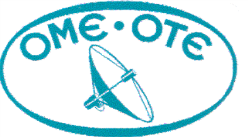 	Αριθμ. Πρωτ. 6035                                                                                Αθήνα, 27/12/2019ΠΡΟΣ: ΕΣΗΕΑΟι εργαζόμενοι του Ομίλου ΟΤΕ βρίσκονται σε απεργιακές κινητοποιήσεις λόγω των απολύσεων στον Όμιλο και της άρνησης υπογραφής Συλλογικής Σύμβασης Εργασίας.Η απεργία διανύει την 5η μέρα της. Γιατί στα μέσα ενημέρωσης, εκτός από μερικά sites, δεν έχει ακουστεί κουβέντα; Μια τέτοια απεργία δεν αποτελεί είδηση για τον δημοσιογραφικό  κόσμο; Για λόγους δεοντολογίας θα έπρεπε να ακούγεται και η άποψη των εργαζομένων.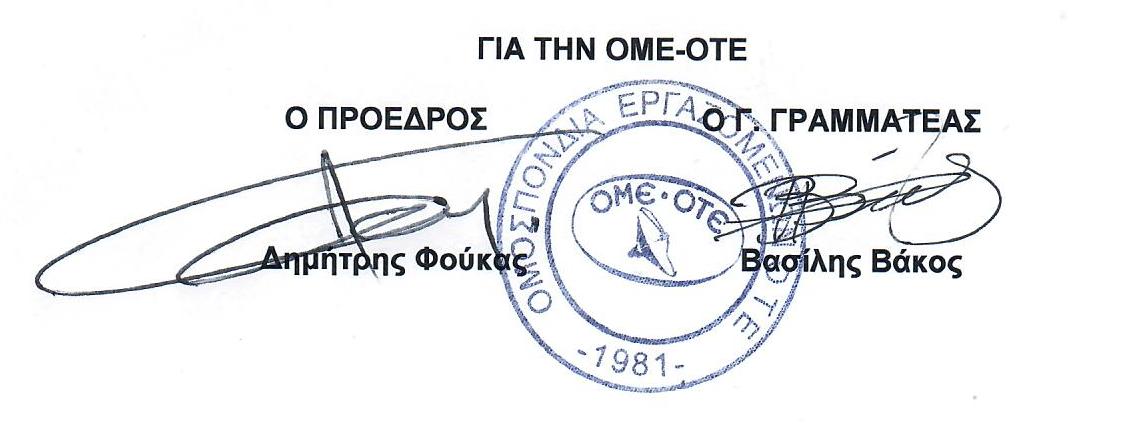 